Professor:	Curtis R. Blakely, Ph.D.Email:	curt.blakely@uwyo.eduOffice:	Arts and Sciences - 204Office Hours:	11 - 1 pm (Monday and Wednesday) and by appointment“There can be no perfect democracy curtailed by color, race, or poverty” - W.E.B. DuBois (1974).PREREQUISITESociology 1000 or Anthropology 1200; sophomore status.COURSE DESCRIPTIONIn this course, we will examine social relationships among majority and minority groups by considering race and ethnicity in the United States. This course takes a sociological approach to this topic which emphasizes power structures, economic relationships and cultural traditions from a contemporary and historical perspective. We will also devote attention to social psychological issues such as prejudice, and social structural issues that include class inequality.UNIVERSITY STUDIES PROGRAMSociology 2350 fulfills the Diversity in the United States (D) requirement of the 2003 and 2015 University Studies Program and of the 2015 Arts and Sciences Core (http://www.uwyo.edu/as/current-students/).COURSE OBJECTIVES/STUDENT LEARNING OUTCOMESAfter completing this course, the student will have:developed an understanding of how concepts about race have emerged and continue to do so, explored the dynamics of ethnicity and immigration within the United States, andexamined how race and ethnicity is dealt with by our social institutions.The most effective way to increase our understanding of race and ethnicity is to approach our analyses from a broad sociological perspective.  It is important, therefore, that you demonstrate a mastery of this material as evidenced in your ability to think in a critical fashion.  It is also necessary that you communicate this mastery in all forms of communication.  A mastery of course material is essential for success in your educational and professional careers.REQUIRED READINGSThere is one (1) required book and six (6) required articles for this course. The book may be purchased at the University Store or on-line. Articles are available in the “Articles” module on the WyoCourses webpage.Book:Gallagher, Charles. 2012. Rethinking the Color Line: Readings in Race and Ethnicity.5th  Edition. Boston, MA: McGraw-Hill. ISBN: 9780078026638.ONLINE PLATFORMStudents will need to be familiar with our course webpage on WyoCourses (http://www.uwyo.edu/wyocourses/). This platform houses the syllabus, assignments, discussion posts, exams and your scores. Videos, power-points, and additional readings are available via the WyoCourses Platform.Students must have access to a computer, MS Office, and internet connectivity that will allow them to complete this course. Students should check the course site and their UW email daily. Lack of access to needed technology is not an excuse for late and/or incomplete work.FORMAT OF WRITTEN ASSIGNMENTSWritten assignments are required to meet the following requirements: 12 pt. Times New Roman font, 1-inch margins, and “Normal” style. Writing assignments must be of the specified length.  When citations are used, they should be in APA or MLA format (or any format if consistency is maintained).COURSE REQUIREMENTSMastery of the material in this course will be demonstrated through weekly preparation assignments (WPAs), discussion posts, and non-cumulative exams.Weekly Preparation Assignment (WPA) - Students will complete eleven (11) Weekly Preparation Assignments. Each WPA is comprised of two questions, each worth five (5) points (10 points total).  Each response should be approximately one paragraph, between 10 and 15 sentences.WPAs will be evaluated on whether students have fully answered each question.  WPAs containing unacceptable work will be marked with a zero (0). At the end of the course, each student’s ten (10) highest scored WPAs will count toward his/her WPA grade.WPAs are due every Sunday by 11:59pm (WyoCourses will close promptly). NOTE: The first WPA (Origins of Inequality) will be due on Sunday, February 9.Discussion Posts - Students will complete eleven (11) Discussion Posts. Each week’s post is worth ten (10) points. Each week, students will be required to watch/listen/read a short video (< 20 minutes) pulled from archived or recent media footage, a PowerPoint lecture, or a short (1-10 pg.) scientific or news media article. Some weeks may contain a combination of media presentations. These materials will be available to students on Monday of each week. Following each video/article, I will post a question or statement in need of sociological reflection. In order to earn full credit, students must clearly present their Posts withrecently learned material in mind. Discussion Posts should be between 5 and 10 sentences long and are expected to be free of grammatical and spelling errors. At the end of the course, each student’s ten (10) highest scored comments will count toward his/her Online Discussion grade.Discussion Posts will be due each Thursday by 11:59pm (WyoCourses will close promptly).All online discussions will be monitored for respect, diplomacy, and sociological/historical accuracy. Responses to posts will not receive a grade but are highly encouraged.Examinations - There will be three (3) non-cumulative examinations. All exams will be conducted via WyoCourses. Once started, exams must be completed within 2 hours. Students will not have the opportunity to close and re-open an exam once it has been started. For short answer/essay questions, students should be concise, accurate, and demonstrate their knowledge and understanding of the material by incorporating the readings, lectures, films, and/or discussion posts into their responses. All exams will contain two (2) short answer questions and one (1) essay question. Each exam is worth 100 points total (30 points for each short answer and forty (40) points for the essay question.Online exams (via WyoCourses): March 9 - 14; April 20 - 25; May 11 - 13.I reserve the right to modify any/all course requirements provided students are given notification of any/all changes.  If/when appropriate, students will be involved in all decisions regarding changes to this syllabus and/or the requirements outlined herein.MISSED ASSIGNMENTS/EXAMSEarly exams are not available; late assignments and/or exams necessitate an Authorized Absence. Please review the Authorized Absence Policy (http://www.uwyo.edu/dos/absences/) in the Dean of Student’s office. Late assignments/exams in on-line courses cause significant problems with scheduling, creation/redesign of a new/alternative test, and compromise the integrity of the course. Therefore, missing an exam is highly discouraged and should only occur when no other option exists. Late exams may be in a different format as determined by the instructor. Late assignments and/or exams must be completed within one (1) week of the scheduled assignment and/or exam to be eligible for credit (except for the Final Exam which must be taken during its allotted time/day – no exceptions). Arrangements for a make-up exam must be made directly with the instructor for this course.COURSE GRADE GUIDANCEWith written assignments, it may be helpful to think of your work as graded along a continuum, ranging from excellent to unacceptable. Below are broad comments that provide insight into the grading of written work in this course. Always remember that your job as a writer/communicator is to make your audience’s task of understanding your message as effortless as possible!A Range	Superior Work. Demonstrates an exceptional ability to appropriately organize and express ideas. Provides a comprehensive and thoughtful response to all assigned questions. Lacks “distractions/noise” that includes problems with word use, sentence structure and punctuation.B Range	Excellent Work. Demonstrates a high level of organization and expression of ideas that exceed that which is found in “C” level work but is not as comprehensive, thoughtful, or expressed as fully or that reaches the same level of quality as do those responses that warrant an “A” grade.C Range	Fair Work. Demonstrates moderate skill in organization and expression of ideas. Provides an acceptable response to all assigned questions but is not of the same quality as “B” level work since it lacks a comprehensive presentation, lacks full or precise thought-development, or reflects issues with word use, sentence structure and/or punctuation.D/F Range	Marginal & Unacceptable Work. Demonstrates little to no ability to organize and express ideas in an understandable manner. Provides an incomplete response to some or all the assigned questions, may have substantial problems with thought-development, word use, sentence structure and/or punctuation. These responses fall below expectation.The grading scale is as follows:A = 90 - 100%B = 80 - 89%C = 70 - 79%D = 60 - 69%F = 59% and below.Weekly Preparation Assignments	100 points Discussion Posts	100 pointsFirst Exam	100 pointsSecond Exam	100 pointsFinal Exam	100 points Total	500 pointsWYOCOURSES ENVIRONMENTBy its very nature, sociology often involves personal and sensitive issues. Each student should behave in a professional manner befitting an intellectual environment. Disrespect, discourtesy and/or otherwise demeaning behaviors are inappropriate and will not be tolerated.DISTRACTIONSIt is the responsibility of each student to maintain behavior that is appropriate for the intellectual environment of an online class. It is also the responsibility of the student to complete all readings, assignments and online posts prior to their due dates.ACCOMMODATIONSIf you have a physical, sensory, cognitive, or psychological disability and require accommodations, please let me know as soon as possible. I highly recommend that you register with and provide documentation of your disability to Disability Support Services (DSS), 128 Knight Hall. You can also reach them at: 307.766.3073 (also TTY).DIVERSITY AND NON-DISCRIMINATIONThe University of Wyoming values an educational environment that is diverse, equitable, and inclusive. The diversity that students and faculty bring to class, including age, country of origin, culture, disability, economic class, ethnicity, gender identity, immigration status, linguistic, political affiliation, race, religion, sexual orientation, veteran status, worldview, and other social and cultural diversities are valued, respected, and considered a resource for learning.Civil discourse is an essential aspect of the search for and transmission of knowledge. Words and actions that promote and encourage self-worth, respect and dignity are consistent with the University’s mission. Conversely, words or actions that reflect prejudice, stereotypes and discrimination are antithetical to the mission of the University. Every effort, within the context and protection of the First Amendment, will be expended to eliminate such conduct from the campus community. Teaching students to live productively in a multicultural/multiethnic society is a process that must take place within a constructive and harmonious environment. It is the obligation of the faculty, staff, students and the administration of the University of Wyoming to provide this environment.INSTRUCTIONAL PERSONNEL DUTY TO REPORT UNDER TITLE IXThe University of Wyoming is committed to maintaining a respectful, safe, and non-threatening environment for its faculty, staff, students, contractors, and visitors and will address and resolve all complaints of sexual misconduct.Title IX of the Education Amendments Act of 1972 protects individuals from discrimination based on sex in education programs or activities which receive federal financial assistance. Under Title IX, the University has a responsibility to take immediate and effective steps to respond to sexual violence and/or sexual harassment. Title IX mandatory reporters are required to notify Equal Opportunity Report and Response (EORR) of any allegation of sexual misconduct. Mandatory reporters at the University include every administrative officer, dean, director, department head, supervisor, and all instructional personnel.Questions concerning Title IX should be referred to UW’s Title IX Coordinator, Jim Osborn (307.766.5200 or report-it@uwyo.edu) or the U.S. Department of Education, Office for Civil Rights (http://www2.ed.gov/about/offices/list/ocr/index.html).ACADEMIC HONESTYIntellectual honesty is a cornerstone of all academic and scholarly work at the University of Wyoming and is a fundamental principle in each student’s intellectual development. Therefore, the faculty and administration view any form of academic dishonesty as a serious matter. Cheating, plagiarism, and collusion in dishonest activities are acts which erode the University’s educational and research roles and lessen the learning experience not only for the perpetrators, but also for the entire campus community. The University of Wyoming expects students to understand and subscribe to the ideal of academic integrity and be willing to bear individual responsibility for their work. UW Regulation 6-802 defines academic dishonesty as: “An action attempted or performed that misrepresents one’s involvement in an academic endeavor in any way, or assists another student inmisrepresenting his or her involvement in an academic endeavor.” Examples of academic misconduct include (but are not limited to) plagiarism, cheating, fraud, violation of standards, multiple submissions, interference or obstruction, and/or complicity. I expect all students to have read and understood the University’s Code of Conduct (http://www.uwyo.edu/dos/conduct/). Specific information regarding Academic Honesty is available at the Dean of Students Office website (http://www.uwyo.edu/dos/) and in “UW Regulation 6-802” (http://www.uwyo.edu/generalcounsel/_files/docs/uw-reg-6-802.pdf). Academic dishonesty may result in a failing grade for an assignment/exam or for the course.EMAIL ETIQUETTEStudents should check their University email daily as it is the only way I am able to communicate with you. I will promptly reply to student queries.TIPS FOR SUCCESSThis course is challenging and will require dedicated effort. To provide insight into successful scholarly behavior, here are some tips.Reading: Students should actively read all assigned chapters and articles. There is a document posted on WyoCourses that explains active reading under the Week 0: Introductions module. I expect students to have read and become familiar with the assigned readings prior to submitting weekly WPAs or Discussion Posts.While on WyoCourses: Students are expected to actively participate in both small and large group discussions. By actively and respectfully engaging in the learning process through expression of personal sociological perspectives and listening/reading the views of others, students increase their understanding of the material.Time Management: Students should prepare/study between six (6) and nine (9) hours each week to successfully complete this course. Students will also benefit from reviewing the course material on a consistent basis, rather than waiting until just before exam time. Students who spend more time with the material increase their ability to retain information. I recommend that students develop a schedule where they review the material for this course daily. When studying, students should draw on the readings, their notes, and discussion.Additional Resources: We here at the University want students to succeed - as such, there are resources dedicated toward this end (http://www.uwyo.edu/studentaff/step/). Students are encouraged to seek out those University resources (or others) that best fit their needs.MY ROLE/HISTORYMy role in this course is to serve as a discussion-facilitator.  In this capacity, I will take unpopular and politically incorrect positions intended to force students to explore their own beliefs and form opinions/views that are based upon fact and not emotion or erroneous stereotypes – in essence, I will often play the Devil’s Advocate.  The positions that I take are for educational purposes and are not necessarily my own – so please do not get angry!I have purposely lived in regions that are racially/ethnically diverse.  For example, I worked in the southwest in areas that were predominately Hispanic.  Likewise, I similarly lived in the deep south where I was a racial minority.  In each of these examples, I was able to learn a great deal about the challenges faced by others regarding employment, poverty, substance use, education, adjudication, and healthcare, etc.COURSE SCHEDULENote: The letter G refers to Gallagher, 5th edition; the adjacent number denotes the chapter.Jan. 27 - Jan. 30	IntroductionsAssignments due:Introductions	[due 1/30] ThursFeb. 3 - Feb. 8	Introduction: Origins of InequalityHow Our Skins Got Their Color (G1) Drawing the Color Line (G2)Assignments due:Discussion Post	[due 2/6] ThursWPA 1: Origins of Inequality	[due 2/9] SunFeb. 10 - 15	Social Construction of RaceRacial Formations (G3)Defining Race and Ethnicity (G4)Assignments due:Discussion Post	[due 2/13] Thurs WPA 2: Social Construction of Race	[due 2/16] SunFeb. 17 - 22	ImmigrationAsian American Panethnicity (G10)Ethnic and Racial Identities of Second-Generation Black Immigrants (G44)Assignments due:Discussion Post	[due 2/20] ThursWPA 3: Immigration	[due 2/23] SunFeb. 24 - 29	American EthnicityNOTE: Reading materials necessary for WPAs will be in the WyoCourse moduleAssignments due:Discussion Post	[due 2/27] ThursWPA 4: American Ethnicity	[due 3/1] SunMar. 2 - 7	Prejudice & DiscriminationRace Prejudice as a Sense of Group Position (G15) Discrimination and the American Creed (G17)Assignments due:Discussion Post	[due 3/5] Thurs WPA 5: Prejudice and Discrimination	[due 3/8] SunMarch 9 - 14	FIRST EXAMMarch 16 - 20	SPRING BREAK: No Material March 23 - 28	Inequality: EducationKozol, Jonathan. “Savage Inequalities.” Gallagher 3rd Edition: Reading #24, pp. 280 - 90. (WyoCourses)Steele, Claude M. 1999. “Thin Ice: Stereotype Threat and Black College Students.” The Atlantic 284 (2 August):44 - 7; 50 - 4. (WyoCourses)Assignments due:Discussion Post	[due 3/26] ThursWPA 6: Education	[due 3/29] SunMarch 30 - Apr. 4	Inequality: HealthUnderstanding Racial-Ethnic Disparities in Health: Sociological Contributions (G6) Why are there No Supermarkets in My Neighborhood? (G25)Assignments due:Discussion Post	[due 4/2] ThursWPA 7: Health	[due 4/5] SunApr. 6 - 11	Inequality: CrimeThe New Jim Crow (G27)Racialized Mass Incarceration: Rounding up the Usual Suspects (G28) The Mark of a Criminal Record (G29)Assignments due:Discussion Post	[due 4/9] ThursWPA 8: Crime	[due 4/12] SunApr. 13 - 18	Inequality: FamilyGuess Who’s Been Coming to Dinner? (G45: pp. 361 - 66)NOTE: End reading where “Intermarriage by Education Level” begins.Lareau, Annette. 2002. “Invisible Inequality: Social Class and Childrearing in Black and White Families.” American Sociological Review 67(5):747 - 76. (WyoCourses) NOTE: There is a reading guide posted on WyoCourses.Ethnic Options, Chapter 4, pp. 102 - 114Assignments due:Discussion Post	[due 4/16] ThursWPA 9: Family	[due 4/19] SunApril 20 - 25	SECOND EXAMApr. 27 - May 2	Native AmericansA Tour of Indian People and Indian Lands (G9)Springwood, Charles and C. Richard King. 2001. “Playing Indian: Why Native American Mascots Must End” Chronicle of Higher Education. November 9. (WyoCourses)Reilly, Rick. 2013. “Have the People Spoken?” ESPN.com Sept. 18. (WyoCourses) Zirin, Dave. 2013. “Enough.” Grantland. June 13. (WyoCourses)Assignments due:Discussion Post	[due 4/30] ThursWPA 10: Native Americans	[due 5/3] SunMay 11 - 13	EXAM 3 (ends at 11:59 pm on 5/13)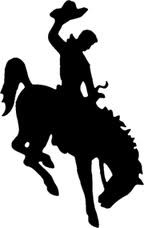 Race and Ethnic RelationsS o c i o l o g y 235 0 (3 c re d i t h o u r s)	Spring 2020 (on-line)May 4 - 9The Future of Race and EthnicityColor Blind Privilege (G12)The Possibility of a New Racial Hierarchy (G14)Ethnic Options, Chapter 7Assignments due:Discussion Post[due 5/7] ThursWPA 11: Future of Race and Ethnicity[due 5/10] Sun